Click here, type the title of your manuscript: Capitalize the first letter (Use style: EAJLTLS-Title)First Author a  , Second Author b  , Third Author c 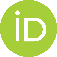 a Affiliation, City, Countryb Affiliation, City, Countryb Affiliation, City, CountryAPA Citation:First author’s last name, Initial(s) of first author’s name., & Second author’s last name, Initial(s) of second author’s name. (2021). The title of your paper: Capitalize the first letter only. Eurasian Journal of Language Teaching and Linguistic Studies, 1(1), 00-00.Article Type: ……………….Submission Date:....../…./…..Acceptance Date:....../…./…..Publication Date: ...../…./…..AbstractClick here and insert an abstract. Insert an abstract of 150-250 words, giving a brief account of the most relevant aspects of the paper. Insert an abstract of 150-250 words, giving a brief account of the most relevant aspects of the paper. Insert an abstract of 150-250 words, giving a brief account of the most relevant aspects of the paper. Insert an abstract of 150-250 words, giving a brief account of the most relevant aspects of the paper. Insert an abstract of 150-250 words, giving a brief account of the most relevant aspects of the paper. Insert an abstract of 150-250 words, giving a brief account of the most relevant aspects of the paper. Insert an abstract of 150-250 words, giving a brief account of the most relevant aspects of the paper. Insert an abstract of 150-250 words, giving a brief account of the most relevant aspects of the paper. (Style: EAJLTLS-Abstract-text)© 2021 EAJLTLS and the Authors - Published by EAJLTLS.Keywords: first keywords; second keywords; third keywords; fourth keywords; fifth keywordsIntroductionYou should introduce the paper here. State the objectives of the work and provide an adequate background, avoiding a detailed literature survey or a summary of the results. The paragraphs continue from here and are only separated by headings, subheadings and images.  The section headings are arranged by numbers, bold and 12 pt. (Style: EAJLTLS-body-text)Literature reviewResearch questionsArticle structureSubdivision - numbered sectionsDivide your article into clearly defined and numbered sections. Subsections should be numbered 2.1 (then 2.1.1, 2.1.2, ...), 2.2, etc. (the abstract is not included in section numbering). Use this numbering also for internal cross-referencing: do not just refer to ‘the text’. Any subsection may be given a brief heading. Each heading should appear on its own separate line.NOTE: In order to format your article (headings, subheadings, texts, etc.) with styles, please use the pre-formatted “EAJLTLS styles” available in the style menu on the Home tab on the ribbon. You can make MS Word Style Menu visible by pressing styles menu (Alt + Ctrl + Shift + S).For more help for formatting your article with styles, please visit Microsoft website at:http://office.microsoft.com/en-001/word-help/format-your-document-with-styles-RZ001103924.aspxMethodYou should provide sufficient detail to allow the work to be replicated. Methods already published should be indicated by a reference. Only relevant modifications should be described here.Sample / ParticipantsDescribe the sample or participants who participated in your study and the setting when relevant. In most studies, your participants are likely to be people, but a sample can comprise of a group of cases or items. You should present information related to the sample, such as how the sample was selected, the size of the sample, and relevant demographic characteristics about the sample. You, as the researcher-author, have to decide which demographic characteristics are relevant to your study. For example, GPA, age, or IQ scores of the study’s participants may be considered important demographic characteristics in one study, but not in another. Understandably, the exact information about the sample in your study (e.g., the mean age or the number of males and females in each group) should provide a general description of the study’s participants.Instrument(s)Describe the instrumentation when relevant. You should both describe the instruments you used in the study and explain their purposes. If you used existing instruments developed by others, you should report their reliability and validity. Additional information about the instruments may also be reported when available. For example, you may describe the number and type of items used, the length of time required to complete the instrument, and how test norms are reported. Check for copyright information and for permission to use the instrument or to include it in your study.If you developed a data collection instrument (e.g., a questionnaire or an achievement test), explain how you constructed it and the type of items you used. When appropriate, you should also discuss how you assessed the instrument’s reliability and validity and whether you piloted it first before using it.The EAJLTLS Editorial Board and/or the Reviewers have the rights and privileges to ask you to send the data or instruments to them.	Data collection proceduresThis section describes how the study was conducted. It explains, in as much detail as possible, what happened and how you carried out the investigation. This section is especially important in experimental studies that require a detailed description of the intervention. Examples of information to present in this section include a description of the training required to implement a new experimental teaching method and the types of instructions to be provided to respondents who were asked to complete a survey. This section should also contain a realistic timetable for the different phases of the study.Data analysisData collection procedures and data analysis can be combined under “Data collection and analysis”.ResultsThe Results section presents the study’s findings. Results should be clear and concise.It includes numbers, tables, and figures (e.g., charts and graphs). The information presented and conveyed to the reader in this section should be written objectively, factually, and without expressing personal opinion. For example, you should not make statements such as, “We were disappointed to see that more female participants opted to use computers than male participants as we are often accustomed to seeing male students play computer games.”A good way to organize and discuss your research findings is to restate the hypotheses – research questions, one by one, and present the data collected to test each of them. It is your decision as to what data to present in a narrative form and what to present in tables or figures. Very often, the tables and figures are accompanied by a narrative explanation. You do not need to describe in words everything presented in a numerical or visual form. Instead, take the reader through the numerical and visual information. As the author, you should highlight the main findings, point to trends and patterns, and guide the reader through the information you present. For example, in a table displaying results from four independent-samples t tests, you can state that the second t value, which was used to test the second research hypothesis, was statistically significant at p < .01, and that the mean of the experimental group was eight points higher than the mean of the control group. You do not need to repeat in the narrative all the numerical information reported in the tables. Or, suppose your Results chapter includes a double-bar graph that is used to show trends and differences in the percentages of male and female teachers in preschool, elementary school, and high school. You may explain that the trend is for the percentage of male teachers to increase with grade level, whereas the percentage of female teachers decreases from preschool to high school.Number tables consecutively in accordance with their appearance in the text. Place footnotes to tables below the table body and indicate them with superscript lowercase letters. Avoid vertical rules. Be sparing in the use of tables and 	ensure that the data presented in tables do not duplicate results described elsewhere in the article. Figures should have the same style as tables; however, the title of a figure should appear below it (see Figure 1).Table 1. An example of a tableFigure 1. An example of a figure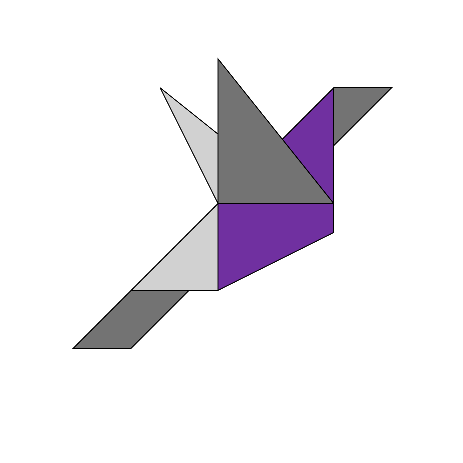 DiscussionResults from the study are discussed, explained, and interpreted in the Discussion part. This part should explore the significance of the results of the study, not repeat them. A combined Results and Discussion section is often appropriate. Avoid extensive citations and discussion of published literature. The results are examined to determine whether the study’s hypotheses were confirmed. This section allows you to offer your interpretation and explain the meaning of your results. If the findings are different from those that were predicted by the hypotheses, you have to provide tentative explanations for those discrepancies. For example, some common explanations for unexpected results in a study are that the sample size was too small, the study was too short, directions given to participants were not followed properly, the instruments were not valid or reliable, or the survey response rate was too low. Or, in some studies, one may speculate that the responses given by the participants were contrary to what was expected because people were dishonest in their responses or were reluctant to share certain sensitive information with others.ConclusionsThe main conclusions of the study should be presented in a short Conclusions section, which should not simply repeat earlier sections.Ethics Committee Approval The author(s) confirm(s) that the ethical approval was obtained from …………….. Commission (Approval Number: ………………………).Acknowledgements (Optional)These and the Reference headings are in bold but have no numbers. Text below continues as normal. Collate acknowledgements in a separate section at the end of the article before the references and do not, therefore, include them on the title page, as a footnote to the title or otherwise. List here those individuals who provided help during the research (e.g., providing language help, writing assistance or proofreading the article, etc.).ReferencesCitation in textPlease ensure that every reference cited in the text is also present in the reference list (and vice versa). Unpublished results and personal communications are not recommended in the reference list, but may be mentioned in the text. Citation of a reference as ‘in press’ implies that the item has been accepted for publication.Web references	As a minimum, the full URL should be given and the date when the reference was last accessed. Any further information, if known (DOI, author names, dates, reference to a source publication, etc.), should also be given. Web references can be listed separately (e.g., after the reference list) under a different heading if desired or can be included in the reference list.Reference styleRefer to the Publication Manual of the American Psychological Association, Sixth or Seventh Edition, ISBN 978-1-4338-0561-5. The list of references should be arranged first alphabetically and then further sorted chronologically if necessary. More than one reference from the same author(s) in the same year must be identified by the letters ‘a’, ‘b’, ‘c’, etc., placed after the year of publication.ReferencesArmstrong, V., Barnes, S., Sutherland, R., Curran, S., Mills, S., & Thompson, I. (2005). Collaborative research methods for investigating teaching and learning: The use of interactive whiteboard technology. Educational Review, 57(4), 457–469. Dörnyei, Z. (2007a). Creating a motivating classroom environment. In J. Cummins & C. Davison (Eds.), International handbook of English language teaching (pp. 719-731). New York, NY: Springer.Dörnyei, Z. (2007b). Research methods in applied linguistics: Quantitative, qualitative, and mixed methodologies. Oxford: Oxford University Press.Dörnyei, Z. (2012). Motivation in language learning. Shanghai: Shanghai Foreign Language Education Press.Ellis, R. (2012). A lifetime of grammar teaching. Teaching English in the Two-Year College, 40(1), 7-19.Griva, E. (2007). A story-based framework for a primary school classroom. Retrieved July 06, 2009, from: http://exchanges.state.gov/forum/vols/vol45/no4/p26.htm.Kieffer, M. J., & Lesaux, N. K. (2009). Breaking down words to build meaning: Morphology, vocabulary, and reading comprehension in the urban classroom. In M. L. Graves (Ed.), Essential readings in vocabulary instruction (pp. 90-101). Newark, DE: International Reading Association.Ozsoy, G., & Gunindi, Y. (2011). Prospective preschool teachers’ metacognitive awareness. Elementary Education Online, 10(2), 430-440. Ravid, R. (2011). Practical statistics for educators (4th ed.). Plymouth: Rowman & Littlefield.Skehan, P. (1989). Individual differences in second language learning. London: Edward Arnold.Appendix A. An example appendixAuthors including an appendix section should do so after References section. Multiple appendices should all have headings in the style used above. They will automatically be ordered A, B, C etc.A.1. Example of a sub-heading within an appendixThere is also the option to include a subheading within the Appendix if you wish.Makalenin Türkçe başlığı buraya yazılırÖzetTürkçe özet.Anahtar sözcükler: anahtar sözcükler1; anahtar sözcükler2; anahtar sözcükler3AUTHOR BIODATAInsert here author biodata.An example of a column headingColumn A (t)Column B (T)And an entry12And another entry34And another entry56